BANCO AGRÍCOLA DE LA REPUBLICA DOMINICANAPERSONAL DE PLANTILLA DEL OFERENTEPROYECTO DE ADECUACIÓN DEL NUEVO LOCAL DE LA OFICINA DE NEGOCIOS LA DESCUBIERTASeñoresBANCO AGRÍCOLA DE LA REPUBLICA DOMINICANACortésmente, detallamos a continuación el personal de plantilla afectado a la ejecución de la obra (denominación de la obra) contratada a través del proceso (Indicar Procedimiento de Contratación) de esa Institución.Total de personalPersonal de dirección y gestiónPersonal administrativoPersonal técnicoIngenierosGeómetrasCapatacesMecánicosTécnicosOperadores de maquinariaConductoresOtros especialistasObreros y manos de obra no cualificadaTotalPersonal operativo de obra que se destinará al contrato (si procede)Gestión de obraPersonal administrativoPersonal técnicoIngenierosGeómetrasCapatacesMecánicosTécnicosOperadores de maquinariaConductoresOtros especialistasObreros y manos de obra no cualificadaTotalFirma ____________________________________Sello(Persona  o personas autorizadas a firmar en nombre del Oferente)NO. EXPEDIENTE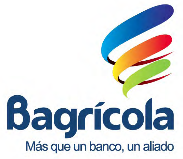 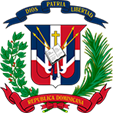 BAGRICOLA-CCC-CP-2019-0002SNCC.F.037